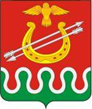 Администрация Боготольского районаКрасноярского краяПОСТАНОВЛЕНИЕг. Боготол«__» _________  2020								№_______-пО внесении изменений в постановление администрации Боготольского района от 04.02.2015 № 82-п «Об утверждении Положения о комиссии по решению спорных вопросов по предоставлению субсидий на оплату жилого помещения и коммунальных услуг»В соответствии с постановлением Совета администрации Красноярского края от 05.05.2005 № 129-п (ред. от 04.02.2020) «Об утверждении Положения о комиссии по решению спорных вопросов по предоставлению субсидий на оплату жилого помещения и коммунальных услуг», руководствуясь статьей 18 Устава Боготольского района Красноярского края,ПОСТАНОВЛЯЮ:1. Внести в постановление администрации Боготольского района от 04.02.2015 № 82-п «Об утверждении Положения о комиссии по решению спорных вопросов по предоставлению субсидий на оплату жилого помещения и коммунальных услуг» следующие изменения:1.1. В положении о комиссии по решению спорных вопросов по предоставлению субсидий на оплату жилого помещения и коммунальных услуг при администрации района:Пункт 1.2 изложить в следующей редакции:«1.2. Задачей Комиссии является решение спорных вопросов, возникающих в связи с принятием краевым государственным казенным учреждением «Управление социальной защиты населения» (далее - уполномоченным органом) решения об отказе в предоставлении субсидии на оплату жилого помещения и коммунальных услуг (далее - субсидия) либо в случае несогласия гражданина с решением уполномоченного органа о предоставлении субсидии в части определения размера субсидии (далее - спорные вопросы), на основании заявлений граждан.»подпункт «в» пункта 1.3 изложить в следующей редакции:«в) в иных случаях отсутствия по объективным причинам требуемого комплекта документов, предусмотренных пунктом 9 статьи 13 Закона Красноярского края от 17.12.2004 № 13-2804 «О социальной поддержке населения при оплате жилья и коммунальных услуг»;пункте 2.1 изложить в следующей редакции: «2.1. Комиссия обязана:заслушивать объяснения граждан по спорным вопросам;устанавливать причины, по которым граждане не могут представить полный комплект документов, предусмотренных пунктом 9 статьи 13 Закона Красноярского края от 17.12.2004 № 13-2804 «О социальной поддержке населения при оплате жилья и коммунальных услуг»;определять перечень документов, которые необходимо представить в уполномоченный орган для предоставления субсидии;принимать решение в течение 10 дней со дня поступления заявления гражданина в Комиссию о необходимости (отсутствии необходимости) повторного обращения гражданина с заявлением о предоставлении субсидии с учетом документов, определенных Комиссией, для рассмотрения уполномоченным органом;направлять решение Комиссии гражданину и уполномоченному органу.»; пункт 3.3. изложить в следующей редакции:«3.3. В состав Комиссии могут быть включены представители уполномоченного органа, правовой службы администраций муниципальных образований, организаций жилищно-коммунального хозяйства, депутаты представительных органов местного самоуправления, по согласованию с ними.»;пункт 3.9 изложить в следующей редакции: «3.9. Решение Комиссии оформляется протоколом за подписью председателя (его заместителя), секретаря Комиссии в день рассмотрения Комиссией заявления гражданина. Выписка из протокола направляется гражданину и уполномоченному органу в день, следующий за днем рассмотрения Комиссией заявления гражданина»;2. Признать утратившими силу постановления администрации Боготольского района от 30.12.2005 года № 266-п «О продлении срока предоставления субсидий без участия граждан», от 21.06.2018 года  № 229-п «О внесении изменений в постановление администрации Боготольского района от 04 февраля 2015 года № 82-п «Об утверждении Положения о комиссии по решению спорных вопросов по предоставлению субсидий на оплату жилого помещения и коммунальных услуг».3. Контроль над исполнением настоящего постановления оставляю за собой.4. Настоящее постановление опубликовать в периодическом печатном издании «Официальный вестник Боготольского района» и разместить на официальном сайте Боготольского района в сети Интернет www.bogotol-r.ru5. Постановление вступает в силу со дня официального опубликования.Исполняющий полномочия Главы Боготольского района				                     	Г.А.Недосекин